СОВЕТЫ УЧИТЕЛЮ ПО РАБОТЕ С НЕУСПЕШНЫМИ ОБУЧАЮЩИМИСЯ.По организации пространства, материалов и оборудования для поддержки учебной активности:-учитель организует классное пространство и оборудование так, чтобы поддерживать активность детей на уроке;-необходимые для занятия учебные материалы, пособия, оборудование имеются и готовы к использованию;-есть признаки предварительной подготовки классного пространства к уроку;-классное пространство организовано так, что позволяет осуществлять разные формы учебной работы;-все, что представлено в классной комнате, создает приятную атмосферу и тематически связано с учебным процессом. По поддержке позитивного учебного климата:- ученики чувствуют себя комфортно, легко и естественно общаются с учителем;- учитель поддерживает абсолютно всех учеников.-ученики знают, что от них ожидает учитель, и эти ожидания достаточно высоки.-ученики получают поддержку как в вербальной, так и в невербальной форме.-учитель справедлив и последователен по отношению ко всем ученикам.-климат в классе свидетельствует о взаимной вежливости и уважении.По распорядку и организации времени на уроке:-учебная работа начинается без промедления.-все дети понимают распорядок урока.-распорядок начала и окончания урока, выполнения заданий, раздачи материалов отработан и поддерживается постоянно.-смена форм работы проходит без потери времени.-ученики активно вовлечены в работу в течение всего урока.По эффективному использованию времени:-ученикам, закончившим работу быстрее других, даются другие задания.-учитель справляется с возникающими помехами с минимальной потерей времени.-учитель минимизирует отклонения учеников от запланированной работы.-учитель минимизирует время, которое ученики проводят в ожидании, ничего не делая; ученики активно и явно вовлечены в учебную работу. -учебная работа укладывается в отведенное для нее время и продолжается до завершения урока.По наличию установок и ожиданий в отношении поведения учеников, вниманию учителя к этим вопросам:-правила и нормы обозначены, объяснены и постоянно поддерживаются.-последствия неприемлемого поведения и отвлечения от учебной деятельности четко обозначены.По использованию различных инструментов для поддержки учебной деятельности:-в ходе урока учебная деятельность учеников эффективно отслеживается.-неприемлемое поведение останавливается, переориентируется или влечет за собой иные обоснованные последствия.-учитель использует превентивные меры, предотвращая возникновение проблем.-частая смена задач обеспечивает концентрацию внимания и сосредоточенность на задании.По использованию техник, которые повышают результативность урока:-учитель вовлекает учеников в осмысление целей, логики и результатов урока.-используется набор разнообразных методов преподавания и форм учебной работы.-внимание всех учеников концентрируется перед каждым новым видом работы.-выбранные формы работы повышают эффективность учебной деятельности.-указания, необходимые для постановки учебной задачи, ясны и содержательны.О последовательность урока, наличию различных элементов, способствующих обучению:-урок начинается с работы, которая концентрирует внимание учеников.-дается общий обзор урока (устанавливаются цели, даются отсылки к прошлым и будущим урокам, концентрируется внимание детей).-фокус на содержании урока (работа сосредотачивается на освоении новых понятий и умений).-ученики имеют возможность самостоятельно практиковаться в изучаемых понятиях и умениях.-мониторинг осуществляется постоянно в течение всего урока.-дается обратная связь относительно учебных достижений учеников.-урок разворачивается в логической последовательности, с хорошо организованным содержанием.По использованию приемлемых учебных материалов и дополнительных средств для достижения учебных целей:-различные материалы и дополнительные средства используются для того, чтобы заинтересовать учеников и сделать преподавание разнообразным.-использование материалов и дополнительных средств способствует улучшению результатов.-материалы и дополнительные средства приспособлены к индивидуальным особенностям учеников -материалы и дополнительные средства служат углублению, закреплению и расширению формируемых представлений. По корректировке урока в случае необходимости:-учитель взаимодействует с учениками так, чтобы своевременно отслеживать необходимость корректировки хода урока.-когда возникает необходимость, учитель корректирует ход урока, меняя его план, импровизируя.-если необходимо, учитель повторяет то, что не было освоено или было сделано неверно.По представлению учебной информации:-информация представляется четко и логично.-сообщается современная актуальная информация.По использованию неожиданных ситуаций и актуальных событий для раскрытия содержания:-содержание обучения связано с жизненным опытом учеников.-содержание обучения соотнесено с актуальными событиями в жизни учеников.-школьников учат применять получаемую информацию и формируемые умения в жизни.По работе с учетом индивидуальных особенностей учеников:-применяемые учителем методы, формы работы, материалы, задания и формы оценивания -обеспечивают учет таких различий, как: способы восприятия информации учениками; возможности учащихся к освоению различных объемов информации; различия в их уровне зрелости и интересов.По демонстрации способности эффективно взаимодействовать с учениками:-учитель демонстрирует корректную устную и письменную коммуникацию.-дается ясное указание, как выполнить задание.-учитель определяет этапы, необходимые для выполнения задания.-ученикам по мере необходимости даются примеры выполнения заданий.-используемая учителем лексика соответствует уровню данного класса.-ученикам задается достаточно много процедурных вопросов.По развитию критического мышления детей:-учитель использует разнообразные вопросы, направленные на развитие критического мышления. -ученикам предоставляется время на подготовку к ответу.-открытые вопросы используются чаще, чем вопросы с выбором вариантов ответов.-учитель предлагает сначала пробные вопросы.-учебная работа способствует развитию критического мышления.-существуют возможности для принятия решений и решения проблем.-учебные задания требуют креативности, творческого поиска, мышления на уровне, превосходящем уровень имеющихся знаний. По поощрению учеников к активному участию:-все ученики получают возможность активно и открыто участвовать в уроке, поощряются за это.-поощряется высказывание своих идей. -ответы учеников и высказанные ими идеи используются, чтобы поддержать взаимодействие.-взаимодействие и сотрудничество учеников поощряется.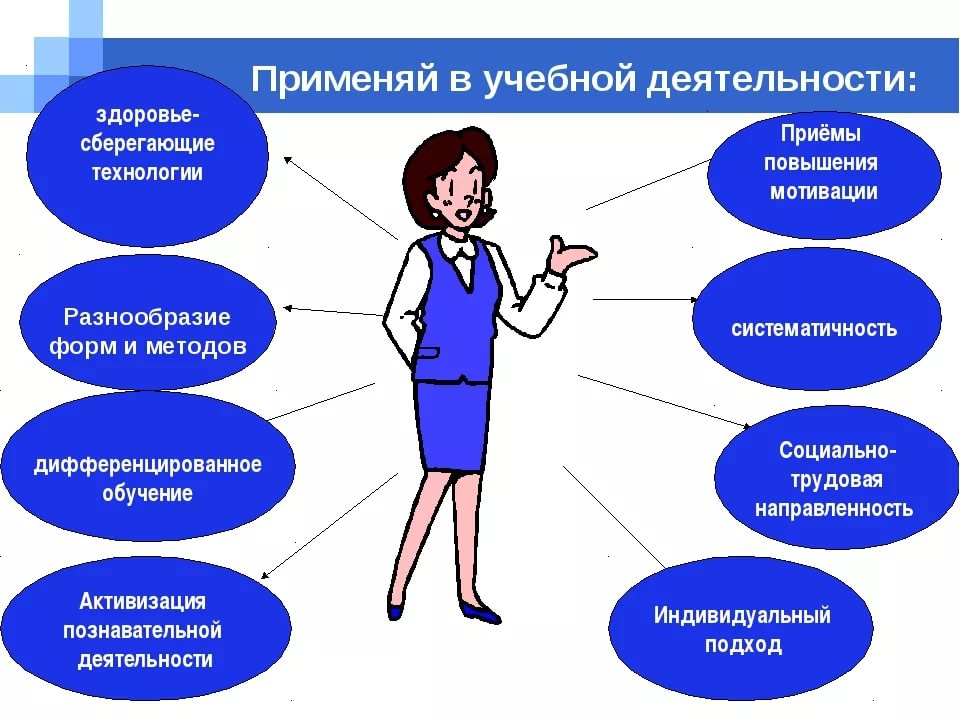 